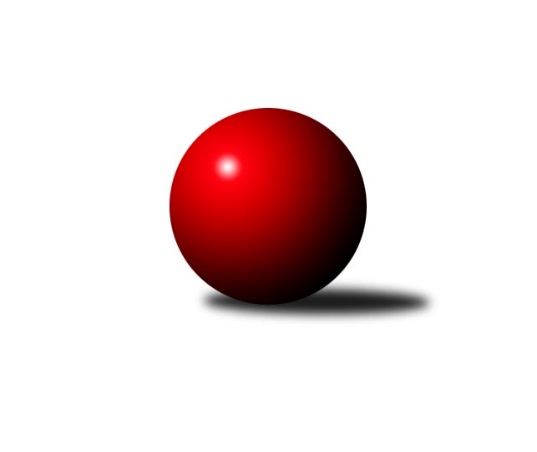 Č.4Ročník 2020/2021	20.5.2024 Východočeský přebor skupina B 2020/2021Statistika 4. kolaTabulka družstev:		družstvo	záp	výh	rem	proh	skore	sety	průměr	body	plné	dorážka	chyby	1.	KK Svitavy A	4	4	0	0	55 : 9 	(28.0 : 10.0)	2714	8	1859	856	27	2.	KK V. Mýto B	4	2	1	1	34 : 30 	(22.5 : 15.5)	2562	5	1757	805	45.5	3.	TJ Lokomotiva Č. Třebová A	2	2	0	0	30 : 2 	(13.0 : 3.0)	2748	4	1845	903	26.5	4.	SK Solnice B	3	2	0	1	31 : 17 	(9.5 : 12.5)	2441	4	1721	720	47.3	5.	SK Rybník A	4	2	0	2	38 : 26 	(14.5 : 17.5)	2540	4	1750	790	33.3	6.	SKPK DONAP H. Králové A	2	2	0	0	20 : 12 	(13.0 : 11.0)	2635	4	1810	826	37.5	7.	SK Kuželky Přelouč A	4	2	0	2	29 : 35 	(21.0 : 19.0)	2514	4	1746	768	46.5	8.	KK Svitavy B	4	1	0	3	25 : 39 	(15.0 : 17.0)	2559	2	1797	763	54.5	9.	TJ Start Rychnov n/K C	4	1	0	3	22 : 42 	(11.0 : 17.0)	2435	2	1733	702	57.5	10.	KK Zalabák Smiřice B	4	1	0	3	19 : 45 	(17.0 : 19.0)	2421	2	1696	726	56.3	11.	SKK České Meziříčí A	3	0	1	2	13 : 35 	(6.0 : 20.0)	2520	1	1773	747	52	12.	SKPK DONAP H. Králové B	2	0	0	2	4 : 28 	(5.5 : 14.5)	2340	0	1669	672	65.5Tabulka doma:		družstvo	záp	výh	rem	proh	skore	sety	průměr	body	maximum	minimum	1.	TJ Lokomotiva Č. Třebová A	2	2	0	0	30 : 2 	(13.0 : 3.0)	2748	4	2760	2736	2.	SK Solnice B	2	2	0	0	30 : 2 	(8.5 : 1.5)	2497	4	2513	2480	3.	KK Svitavy A	2	2	0	0	28 : 4 	(18.0 : 6.0)	2720	4	2777	2662	4.	SKPK DONAP H. Králové A	2	2	0	0	20 : 12 	(13.0 : 11.0)	2635	4	2642	2628	5.	SK Kuželky Přelouč A	3	2	0	1	27 : 21 	(20.0 : 10.0)	2543	4	2598	2488	6.	SK Rybník A	1	1	0	0	16 : 0 	(4.0 : 2.0)	2379	2	2379	2379	7.	KK V. Mýto B	1	1	0	0	12 : 4 	(8.0 : 4.0)	2600	2	2600	2600	8.	KK Svitavy B	2	1	0	1	19 : 13 	(7.0 : 7.0)	2601	2	2614	2587	9.	KK Zalabák Smiřice B	2	1	0	1	17 : 15 	(13.0 : 11.0)	2507	2	2567	2447	10.	TJ Start Rychnov n/K C	2	1	0	1	16 : 16 	(7.0 : 7.0)	2589	2	2693	2485	11.	SKK České Meziříčí A	1	0	1	0	8 : 8 	(0.0 : 2.0)	2546	1	2546	2546	12.	SKPK DONAP H. Králové B	0	0	0	0	0 : 0 	(0.0 : 0.0)	0	0	0	0Tabulka venku:		družstvo	záp	výh	rem	proh	skore	sety	průměr	body	maximum	minimum	1.	KK Svitavy A	2	2	0	0	27 : 5 	(10.0 : 4.0)	2698	4	2725	2670	2.	KK V. Mýto B	3	1	1	1	22 : 26 	(14.5 : 11.5)	2549	3	2570	2508	3.	SK Rybník A	3	1	0	2	22 : 26 	(10.5 : 15.5)	2594	2	2694	2492	4.	SKPK DONAP H. Králové A	0	0	0	0	0 : 0 	(0.0 : 0.0)	0	0	0	0	5.	TJ Lokomotiva Č. Třebová A	0	0	0	0	0 : 0 	(0.0 : 0.0)	0	0	0	0	6.	SK Kuželky Přelouč A	1	0	0	1	2 : 14 	(1.0 : 9.0)	2485	0	2485	2485	7.	SK Solnice B	1	0	0	1	1 : 15 	(1.0 : 11.0)	2386	0	2386	2386	8.	KK Svitavy B	2	0	0	2	6 : 26 	(8.0 : 10.0)	2539	0	2583	2494	9.	TJ Start Rychnov n/K C	2	0	0	2	6 : 26 	(4.0 : 10.0)	2359	0	2445	2272	10.	SKK České Meziříčí A	2	0	0	2	5 : 27 	(6.0 : 18.0)	2507	0	2542	2471	11.	SKPK DONAP H. Králové B	2	0	0	2	4 : 28 	(5.5 : 14.5)	2340	0	2496	2184	12.	KK Zalabák Smiřice B	2	0	0	2	2 : 30 	(4.0 : 8.0)	2379	0	2513	2244Tabulka podzimní části:		družstvo	záp	výh	rem	proh	skore	sety	průměr	body	doma	venku	1.	KK Svitavy A	4	4	0	0	55 : 9 	(28.0 : 10.0)	2714	8 	2 	0 	0 	2 	0 	0	2.	KK V. Mýto B	4	2	1	1	34 : 30 	(22.5 : 15.5)	2562	5 	1 	0 	0 	1 	1 	1	3.	TJ Lokomotiva Č. Třebová A	2	2	0	0	30 : 2 	(13.0 : 3.0)	2748	4 	2 	0 	0 	0 	0 	0	4.	SK Solnice B	3	2	0	1	31 : 17 	(9.5 : 12.5)	2441	4 	2 	0 	0 	0 	0 	1	5.	SK Rybník A	4	2	0	2	38 : 26 	(14.5 : 17.5)	2540	4 	1 	0 	0 	1 	0 	2	6.	SKPK DONAP H. Králové A	2	2	0	0	20 : 12 	(13.0 : 11.0)	2635	4 	2 	0 	0 	0 	0 	0	7.	SK Kuželky Přelouč A	4	2	0	2	29 : 35 	(21.0 : 19.0)	2514	4 	2 	0 	1 	0 	0 	1	8.	KK Svitavy B	4	1	0	3	25 : 39 	(15.0 : 17.0)	2559	2 	1 	0 	1 	0 	0 	2	9.	TJ Start Rychnov n/K C	4	1	0	3	22 : 42 	(11.0 : 17.0)	2435	2 	1 	0 	1 	0 	0 	2	10.	KK Zalabák Smiřice B	4	1	0	3	19 : 45 	(17.0 : 19.0)	2421	2 	1 	0 	1 	0 	0 	2	11.	SKK České Meziříčí A	3	0	1	2	13 : 35 	(6.0 : 20.0)	2520	1 	0 	1 	0 	0 	0 	2	12.	SKPK DONAP H. Králové B	2	0	0	2	4 : 28 	(5.5 : 14.5)	2340	0 	0 	0 	0 	0 	0 	2Tabulka jarní části:		družstvo	záp	výh	rem	proh	skore	sety	průměr	body	doma	venku	1.	KK Svitavy B	0	0	0	0	0 : 0 	(0.0 : 0.0)	0	0 	0 	0 	0 	0 	0 	0 	2.	KK Svitavy A	0	0	0	0	0 : 0 	(0.0 : 0.0)	0	0 	0 	0 	0 	0 	0 	0 	3.	TJ Lokomotiva Č. Třebová A	0	0	0	0	0 : 0 	(0.0 : 0.0)	0	0 	0 	0 	0 	0 	0 	0 	4.	SKPK DONAP H. Králové A	0	0	0	0	0 : 0 	(0.0 : 0.0)	0	0 	0 	0 	0 	0 	0 	0 	5.	SKPK DONAP H. Králové B	0	0	0	0	0 : 0 	(0.0 : 0.0)	0	0 	0 	0 	0 	0 	0 	0 	6.	SKK České Meziříčí A	0	0	0	0	0 : 0 	(0.0 : 0.0)	0	0 	0 	0 	0 	0 	0 	0 	7.	SK Rybník A	0	0	0	0	0 : 0 	(0.0 : 0.0)	0	0 	0 	0 	0 	0 	0 	0 	8.	TJ Start Rychnov n/K C	0	0	0	0	0 : 0 	(0.0 : 0.0)	0	0 	0 	0 	0 	0 	0 	0 	9.	KK Zalabák Smiřice B	0	0	0	0	0 : 0 	(0.0 : 0.0)	0	0 	0 	0 	0 	0 	0 	0 	10.	SK Solnice B	0	0	0	0	0 : 0 	(0.0 : 0.0)	0	0 	0 	0 	0 	0 	0 	0 	11.	KK V. Mýto B	0	0	0	0	0 : 0 	(0.0 : 0.0)	0	0 	0 	0 	0 	0 	0 	0 	12.	SK Kuželky Přelouč A	0	0	0	0	0 : 0 	(0.0 : 0.0)	0	0 	0 	0 	0 	0 	0 	0 Zisk bodů pro družstvo:		jméno hráče	družstvo	body	zápasy	v %	dílčí body	sety	v %	1.	Zdeněk Dokoupil 	KK Svitavy A 	8	/	4	(100%)		/		(%)	2.	Lukáš Müller 	SK Rybník A 	8	/	4	(100%)		/		(%)	3.	Milan Novák 	KK Svitavy A 	6	/	3	(100%)		/		(%)	4.	Petr Rus 	KK Svitavy B 	6	/	3	(100%)		/		(%)	5.	Michal Dvořáček 	KK Svitavy A 	6	/	3	(100%)		/		(%)	6.	Klára Pekařová 	KK Svitavy A 	6	/	3	(100%)		/		(%)	7.	Tomáš Sukdolák 	SK Kuželky Přelouč A 	6	/	4	(75%)		/		(%)	8.	Jakub Zelinka 	KK Svitavy A 	6	/	4	(75%)		/		(%)	9.	Václav Kolář 	SK Rybník A 	6	/	4	(75%)		/		(%)	10.	Petr Dlouhý 	KK V. Mýto B 	6	/	4	(75%)		/		(%)	11.	Martin Kučera 	KK Svitavy B 	6	/	4	(75%)		/		(%)	12.	Martin Kozel ml.	SK Solnice B 	5	/	3	(83%)		/		(%)	13.	Jakub Sokol 	TJ Lokomotiva Č. Třebová A 	4	/	2	(100%)		/		(%)	14.	Václav Perchlík ml.	KK V. Mýto B 	4	/	2	(100%)		/		(%)	15.	Filip Ivan 	SKPK DONAP H. Králové A 	4	/	2	(100%)		/		(%)	16.	Jan Kmoníček 	TJ Lokomotiva Č. Třebová A 	4	/	2	(100%)		/		(%)	17.	Miloslav Hýbl 	TJ Lokomotiva Č. Třebová A 	4	/	2	(100%)		/		(%)	18.	Martin Kozel st.	SK Solnice B 	4	/	2	(100%)		/		(%)	19.	Jiří Kmoníček 	TJ Lokomotiva Č. Třebová A 	4	/	2	(100%)		/		(%)	20.	Kateřina Kolářová 	SK Rybník A 	4	/	2	(100%)		/		(%)	21.	Petr Holanec 	TJ Lokomotiva Č. Třebová A 	4	/	2	(100%)		/		(%)	22.	Václav Perchlík st.	KK V. Mýto B 	4	/	3	(67%)		/		(%)	23.	Václav Novotný 	KK Zalabák Smiřice B 	4	/	3	(67%)		/		(%)	24.	Petr Zeman 	SK Kuželky Přelouč A 	4	/	3	(67%)		/		(%)	25.	Pavel Dymák 	SK Solnice B 	4	/	3	(67%)		/		(%)	26.	Tomáš Müller 	SK Rybník A 	4	/	3	(67%)		/		(%)	27.	Miroslav Kolář 	SK Rybník A 	4	/	3	(67%)		/		(%)	28.	Rudolf Stejskal 	SK Solnice B 	4	/	3	(67%)		/		(%)	29.	Václav Buřil 	TJ Start Rychnov n/K C 	4	/	4	(50%)		/		(%)	30.	Pavel Klička 	SK Kuželky Přelouč A 	4	/	4	(50%)		/		(%)	31.	Jiří Klusák 	KK Svitavy A 	4	/	4	(50%)		/		(%)	32.	Jaroslav Hažva 	KK Zalabák Smiřice B 	4	/	4	(50%)		/		(%)	33.	Pavel Krejčík 	TJ Start Rychnov n/K C 	4	/	4	(50%)		/		(%)	34.	Ilona Sýkorová 	TJ Start Rychnov n/K C 	4	/	4	(50%)		/		(%)	35.	Josef Širůček 	KK Svitavy B 	3	/	3	(50%)		/		(%)	36.	Vlastimil Krátký 	KK Svitavy A 	3	/	3	(50%)		/		(%)	37.	Luděk Sukup 	KK Zalabák Smiřice B 	3	/	4	(38%)		/		(%)	38.	Jaroslav Tomášek 	SK Kuželky Přelouč A 	3	/	4	(38%)		/		(%)	39.	Josef Ledajaks 	KK V. Mýto B 	2	/	1	(100%)		/		(%)	40.	Bohuslav Trejtnar 	SKPK DONAP H. Králové A 	2	/	1	(100%)		/		(%)	41.	Jiří Bartoníček 	SK Solnice B 	2	/	1	(100%)		/		(%)	42.	Vladimír Sonnevend 	SK Solnice B 	2	/	1	(100%)		/		(%)	43.	Ondřej Brouček 	SKK České Meziříčí A 	2	/	1	(100%)		/		(%)	44.	Petr Víšek 	SKPK DONAP H. Králové A 	2	/	1	(100%)		/		(%)	45.	Adam Bezdíček 	TJ Lokomotiva Č. Třebová A 	2	/	1	(100%)		/		(%)	46.	David Štěpán 	SKK České Meziříčí A 	2	/	1	(100%)		/		(%)	47.	Petr Skutil 	SKPK DONAP H. Králové A 	2	/	2	(50%)		/		(%)	48.	František Beránek 	SKPK DONAP H. Králové B 	2	/	2	(50%)		/		(%)	49.	Jiří Vaníček 	SK Kuželky Přelouč A 	2	/	2	(50%)		/		(%)	50.	Karel Josef 	KK Zalabák Smiřice B 	2	/	2	(50%)		/		(%)	51.	Lukáš Vadlejch 	SKPK DONAP H. Králové A 	2	/	2	(50%)		/		(%)	52.	Jaroslav Gütler 	SKPK DONAP H. Králové B 	2	/	2	(50%)		/		(%)	53.	Kamil Vošvrda 	SKK České Meziříčí A 	2	/	2	(50%)		/		(%)	54.	Patrik Šindler 	SK Solnice B 	2	/	2	(50%)		/		(%)	55.	Marek Ledajaks 	KK V. Mýto B 	2	/	3	(33%)		/		(%)	56.	Petr Hanuš 	SK Kuželky Přelouč A 	2	/	3	(33%)		/		(%)	57.	Leoš Bartheldi 	KK V. Mýto B 	2	/	3	(33%)		/		(%)	58.	Petr Brouček 	SKK České Meziříčí A 	2	/	3	(33%)		/		(%)	59.	Josef Gajdošík 	SK Rybník A 	2	/	3	(33%)		/		(%)	60.	Jan Zeman 	TJ Start Rychnov n/K C 	2	/	3	(33%)		/		(%)	61.	Milan Vošvrda 	SKK České Meziříčí A 	2	/	3	(33%)		/		(%)	62.	Tomáš Štol 	KK Svitavy B 	2	/	3	(33%)		/		(%)	63.	Jiří Rus 	KK Svitavy B 	2	/	3	(33%)		/		(%)	64.	Ondřej Číž 	SK Rybník A 	2	/	3	(33%)		/		(%)	65.	Ladislav Lorenc 	SKK České Meziříčí A 	2	/	3	(33%)		/		(%)	66.	Roman Vrabec 	KK Zalabák Smiřice B 	2	/	4	(25%)		/		(%)	67.	Michal Hynek 	KK V. Mýto B 	2	/	4	(25%)		/		(%)	68.	Oldřich Krsek 	TJ Start Rychnov n/K C 	2	/	4	(25%)		/		(%)	69.	Michal Horáček 	SKK České Meziříčí A 	1	/	2	(25%)		/		(%)	70.	Adam Mísař 	TJ Lokomotiva Č. Třebová A 	0	/	1	(0%)		/		(%)	71.	Jan Brouček 	SKK České Meziříčí A 	0	/	1	(0%)		/		(%)	72.	Jakub Hemerka 	KK V. Mýto B 	0	/	1	(0%)		/		(%)	73.	Marcel Novotný 	SK Rybník A 	0	/	1	(0%)		/		(%)	74.	Tomáš Herrman 	SK Rybník A 	0	/	1	(0%)		/		(%)	75.	Vít Paliarik 	KK Zalabák Smiřice B 	0	/	1	(0%)		/		(%)	76.	Vít Jireš 	SK Solnice B 	0	/	1	(0%)		/		(%)	77.	Jan Bernhard 	SKK České Meziříčí A 	0	/	1	(0%)		/		(%)	78.	Margita Novotná 	KK Zalabák Smiřice B 	0	/	1	(0%)		/		(%)	79.	Jaroslav Polanský 	KK V. Mýto B 	0	/	1	(0%)		/		(%)	80.	Jindřich Brouček 	SKK České Meziříčí A 	0	/	1	(0%)		/		(%)	81.	Martin Matějček 	KK Zalabák Smiřice B 	0	/	2	(0%)		/		(%)	82.	Jan Vaculík 	KK Svitavy B 	0	/	2	(0%)		/		(%)	83.	Ludmila Skutilová 	SKPK DONAP H. Králové B 	0	/	2	(0%)		/		(%)	84.	Jan Kopecký 	TJ Start Rychnov n/K C 	0	/	2	(0%)		/		(%)	85.	Martin Holý 	SKPK DONAP H. Králové A 	0	/	2	(0%)		/		(%)	86.	Josef Pardubský 	SKPK DONAP H. Králové B 	0	/	2	(0%)		/		(%)	87.	Václav Balous 	SK Solnice B 	0	/	2	(0%)		/		(%)	88.	Tomáš Jarolím 	SK Kuželky Přelouč A 	0	/	2	(0%)		/		(%)	89.	Jiří Machač 	SKPK DONAP H. Králové B 	0	/	2	(0%)		/		(%)	90.	Ondřej Pecza 	KK V. Mýto B 	0	/	2	(0%)		/		(%)	91.	Jan Zelinka 	KK Svitavy B 	0	/	2	(0%)		/		(%)	92.	Jaroslav Němeček 	SKPK DONAP H. Králové A 	0	/	2	(0%)		/		(%)	93.	Lukáš Pacák 	TJ Start Rychnov n/K C 	0	/	2	(0%)		/		(%)	94.	Martin Šolc 	SKPK DONAP H. Králové B 	0	/	2	(0%)		/		(%)	95.	Miroslav Zeman 	KK Svitavy B 	0	/	3	(0%)		/		(%)	96.	Anna Doškářová 	KK Zalabák Smiřice B 	0	/	3	(0%)		/		(%)Průměry na kuželnách:		kuželna	průměr	plné	dorážka	chyby	výkon na hráče	1.	TJ Lokomotiva Česká Třebová, 1-4	2618	1806	812	42.3	(436.5)	2.	Hradec Králové, 1-4	2612	1796	816	38.0	(435.4)	3.	Rychnov nad Kněžnou, 1-4	2610	1827	783	49.5	(435.1)	4.	Svitavy, 1-2	2598	1816	782	47.3	(433.1)	5.	České Meziříčí, 1-2	2557	1730	827	36.0	(426.3)	6.	Vysoké Mýto, 1-2	2546	1753	793	39.0	(424.3)	7.	Přelouč, 1-4	2530	1749	781	42.7	(421.8)	8.	Smiřice, 1-2	2516	1757	758	53.0	(419.3)	9.	Solnice, 1-2	2362	1673	689	60.3	(393.7)	10.	TJ Sokol Rybník, 1-2	2311	1596	715	41.5	(385.3)Nejlepší výkony na kuželnách:TJ Lokomotiva Česká Třebová, 1-4TJ Lokomotiva Č. Třebová A	2760	1. kolo	Petr Holanec 	TJ Lokomotiva Č. Třebová A	484	1. koloTJ Lokomotiva Č. Třebová A	2736	3. kolo	Jakub Sokol 	TJ Lokomotiva Č. Třebová A	475	3. koloKK Svitavy B	2494	1. kolo	Jan Kmoníček 	TJ Lokomotiva Č. Třebová A	473	1. koloSK Kuželky Přelouč A	2485	3. kolo	Jan Kmoníček 	TJ Lokomotiva Č. Třebová A	472	3. kolo		. kolo	Jiří Kmoníček 	TJ Lokomotiva Č. Třebová A	466	3. kolo		. kolo	Jiří Kmoníček 	TJ Lokomotiva Č. Třebová A	465	1. kolo		. kolo	Petr Holanec 	TJ Lokomotiva Č. Třebová A	464	3. kolo		. kolo	Josef Širůček 	KK Svitavy B	459	1. kolo		. kolo	Jakub Sokol 	TJ Lokomotiva Č. Třebová A	455	1. kolo		. kolo	Tomáš Sukdolák 	SK Kuželky Přelouč A	447	3. koloHradec Králové, 1-4SKPK DONAP H. Králové A	2642	1. kolo	Filip Ivan 	SKPK DONAP H. Králové A	481	1. koloSKPK DONAP H. Králové A	2628	3. kolo	Filip Ivan 	SKPK DONAP H. Králové A	470	3. koloSK Rybník A	2596	1. kolo	Josef Širůček 	KK Svitavy B	470	3. koloKK Svitavy B	2583	3. kolo	Miroslav Kolář 	SK Rybník A	457	1. koloSKPK DONAP H. Králové A	0	4. kolo	Petr Rus 	KK Svitavy B	450	3. koloSKPK DONAP H. Králové B	0	4. kolo	Martin Holý 	SKPK DONAP H. Králové A	447	3. koloTJ Lokomotiva Č. Třebová A	0	2. kolo	Petr Víšek 	SKPK DONAP H. Králové A	446	1. koloSKPK DONAP H. Králové B	0	2. kolo	Ondřej Číž 	SK Rybník A	446	1. kolo		. kolo	Petr Skutil 	SKPK DONAP H. Králové A	446	3. kolo		. kolo	Martin Holý 	SKPK DONAP H. Králové A	444	1. koloRychnov nad Kněžnou, 1-4SK Rybník A	2694	4. kolo	Kateřina Kolářová 	SK Rybník A	482	4. koloTJ Start Rychnov n/K C	2693	2. kolo	Václav Perchlík st.	KK V. Mýto B	482	2. koloKK V. Mýto B	2570	2. kolo	Václav Kolář 	SK Rybník A	479	4. koloTJ Start Rychnov n/K C	2485	4. kolo	Oldřich Krsek 	TJ Start Rychnov n/K C	475	4. kolo		. kolo	Tomáš Müller 	SK Rybník A	474	4. kolo		. kolo	Oldřich Krsek 	TJ Start Rychnov n/K C	464	2. kolo		. kolo	Leoš Bartheldi 	KK V. Mýto B	463	2. kolo		. kolo	Ilona Sýkorová 	TJ Start Rychnov n/K C	457	2. kolo		. kolo	Pavel Krejčík 	TJ Start Rychnov n/K C	456	2. kolo		. kolo	Václav Buřil 	TJ Start Rychnov n/K C	455	2. koloSvitavy, 1-2KK Svitavy A	2777	1. kolo	Jakub Zelinka 	KK Svitavy A	495	3. koloKK Svitavy A	2670	2. kolo	Jakub Zelinka 	KK Svitavy A	482	1. koloKK Svitavy A	2662	3. kolo	Milan Novák 	KK Svitavy A	479	1. koloKK Svitavy B	2614	4. kolo	Michal Dvořáček 	KK Svitavy A	472	1. koloKK Svitavy B	2587	2. kolo	Luděk Sukup 	KK Zalabák Smiřice B	472	4. koloKK Zalabák Smiřice B	2513	4. kolo	Zdeněk Dokoupil 	KK Svitavy A	470	2. koloSKPK DONAP H. Králové B	2496	3. kolo	Tomáš Štol 	KK Svitavy B	469	4. koloSKK České Meziříčí A	2471	1. kolo	Jan Brouček 	SKK České Meziříčí A	469	1. kolo		. kolo	Michal Dvořáček 	KK Svitavy A	468	2. kolo		. kolo	Michal Dvořáček 	KK Svitavy A	462	3. koloČeské Meziříčí, 1-2KK V. Mýto B	2569	4. kolo	David Štěpán 	SKK České Meziříčí A	452	4. koloSKK České Meziříčí A	2546	4. kolo	Petr Dlouhý 	KK V. Mýto B	450	4. koloSKPK DONAP H. Králové A	0	2. kolo	Václav Perchlík ml.	KK V. Mýto B	450	4. koloSKK České Meziříčí A	0	2. kolo	Ladislav Lorenc 	SKK České Meziříčí A	443	4. kolo		. kolo	Petr Brouček 	SKK České Meziříčí A	436	4. kolo		. kolo	Michal Hynek 	KK V. Mýto B	435	4. kolo		. kolo	Kamil Vošvrda 	SKK České Meziříčí A	428	4. kolo		. kolo	Václav Perchlík st.	KK V. Mýto B	425	4. kolo		. kolo	Jakub Hemerka 	KK V. Mýto B	409	4. kolo		. kolo	Marek Ledajaks 	KK V. Mýto B	400	4. koloVysoké Mýto, 1-2KK V. Mýto B	2600	3. kolo	Josef Ledajaks 	KK V. Mýto B	453	3. koloSK Rybník A	2492	3. kolo	Petr Dlouhý 	KK V. Mýto B	451	3. kolo		. kolo	Lukáš Müller 	SK Rybník A	446	3. kolo		. kolo	Václav Kolář 	SK Rybník A	443	3. kolo		. kolo	Václav Perchlík ml.	KK V. Mýto B	435	3. kolo		. kolo	Michal Hynek 	KK V. Mýto B	433	3. kolo		. kolo	Jaroslav Polanský 	KK V. Mýto B	418	3. kolo		. kolo	Kateřina Kolářová 	SK Rybník A	417	3. kolo		. kolo	Josef Gajdošík 	SK Rybník A	412	3. kolo		. kolo	Leoš Bartheldi 	KK V. Mýto B	410	3. koloPřelouč, 1-4KK Svitavy A	2725	4. kolo	Zdeněk Dokoupil 	KK Svitavy A	482	4. koloSK Kuželky Přelouč A	2598	2. kolo	Jakub Zelinka 	KK Svitavy A	471	4. koloSK Kuželky Přelouč A	2542	1. kolo	Jaroslav Tomášek 	SK Kuželky Přelouč A	461	4. koloSK Kuželky Přelouč A	2488	4. kolo	Klára Pekařová 	KK Svitavy A	451	4. koloTJ Start Rychnov n/K C	2445	1. kolo	Ilona Sýkorová 	TJ Start Rychnov n/K C	449	1. koloSK Solnice B	2386	2. kolo	Pavel Klička 	SK Kuželky Přelouč A	448	1. kolo		. kolo	Vlastimil Krátký 	KK Svitavy A	448	4. kolo		. kolo	Petr Hanuš 	SK Kuželky Přelouč A	445	2. kolo		. kolo	Pavel Klička 	SK Kuželky Přelouč A	443	2. kolo		. kolo	Tomáš Sukdolák 	SK Kuželky Přelouč A	442	2. koloSmiřice, 1-2KK Zalabák Smiřice B	2567	3. kolo	Václav Novotný 	KK Zalabák Smiřice B	462	1. koloSKK České Meziříčí A	2542	3. kolo	Jaroslav Hažva 	KK Zalabák Smiřice B	452	1. koloKK V. Mýto B	2508	1. kolo	Ondřej Brouček 	SKK České Meziříčí A	452	3. koloKK Zalabák Smiřice B	2447	1. kolo	Petr Dlouhý 	KK V. Mýto B	445	1. kolo		. kolo	Milan Vošvrda 	SKK České Meziříčí A	444	3. kolo		. kolo	Václav Perchlík st.	KK V. Mýto B	443	1. kolo		. kolo	Jaroslav Hažva 	KK Zalabák Smiřice B	442	3. kolo		. kolo	Petr Brouček 	SKK České Meziříčí A	437	3. kolo		. kolo	Leoš Bartheldi 	KK V. Mýto B	436	1. kolo		. kolo	Martin Matějček 	KK Zalabák Smiřice B	435	3. koloSolnice, 1-2SK Solnice B	2513	3. kolo	Pavel Dymák 	SK Solnice B	467	1. koloSK Solnice B	2480	1. kolo	Martin Kozel ml.	SK Solnice B	450	1. koloTJ Start Rychnov n/K C	2272	3. kolo	Jiří Bartoníček 	SK Solnice B	443	3. koloSKPK DONAP H. Králové B	2184	1. kolo	Martin Kozel st.	SK Solnice B	442	3. koloTJ Lokomotiva Č. Třebová A	0	4. kolo	Pavel Dymák 	SK Solnice B	436	3. koloSK Solnice B	0	4. kolo	Martin Kozel st.	SK Solnice B	431	1. kolo		. kolo	Martin Kozel ml.	SK Solnice B	425	3. kolo		. kolo	Pavel Krejčík 	TJ Start Rychnov n/K C	411	3. kolo		. kolo	Rudolf Stejskal 	SK Solnice B	405	1. kolo		. kolo	Ilona Sýkorová 	TJ Start Rychnov n/K C	401	3. koloTJ Sokol Rybník, 1-2SK Rybník A	2379	2. kolo	Lukáš Müller 	SK Rybník A	410	2. koloKK Zalabák Smiřice B	2244	2. kolo	Václav Kolář 	SK Rybník A	403	2. kolo		. kolo	Tomáš Müller 	SK Rybník A	401	2. kolo		. kolo	Josef Gajdošík 	SK Rybník A	395	2. kolo		. kolo	Jaroslav Hažva 	KK Zalabák Smiřice B	391	2. kolo		. kolo	Martin Matějček 	KK Zalabák Smiřice B	391	2. kolo		. kolo	Miroslav Kolář 	SK Rybník A	387	2. kolo		. kolo	Ondřej Číž 	SK Rybník A	383	2. kolo		. kolo	Karel Josef 	KK Zalabák Smiřice B	382	2. kolo		. kolo	Luděk Sukup 	KK Zalabák Smiřice B	375	2. koloČetnost výsledků:	8.0 : 8.0	1x	6.0 : 10.0	1x	5.0 : 11.0	1x	4.0 : 12.0	1x	16.0 : 0.0	4x	15.0 : 1.0	1x	14.0 : 2.0	3x	12.0 : 4.0	4x	11.0 : 5.0	1x	10.0 : 6.0	2x	0.0 : 16.0	1x